Δ Ε Λ Τ Ι Ο   Τ Υ Π Ο ΥΑθήνα, 21/5/2019Αύξηση 10% στις αμοιβές των καθαριστών/στριών Σχ.Μονάδων με Σύμβαση ΈργουΣτο πλαίσιο των δραστηριοτήτων του το Ι.ΝΕ.ΔΙ.ΒΙ.Μ. συνεχίζει τη διαχείριση της χρηματοδότησης των σχολικών επιτροπών σε ό,τι αφορά τις συμβάσεις καθαριότητας των σχολικών μονάδων. Mε την έκδοση της με αριθμ.71394/Υ1 (ΦΕΚ 1673/14-5-19 ΤΕΥΧΟΣ Β΄) Κ.Υ.Α. Υπουργού Παιδείας, Έρευνας και Θρησκευμάτων & Αναπληρωτή Υπουργού Οικονομικών,  τροποποιήθηκε από 1ης Μάη 2019 και αυξήθηκε κατά 10% η αμοιβή καθαριστών/στριών στα σχολεία Α/θμιας και Β/θμιας Εκπαίδευσης με σύμβαση μίσθωσης έργου.Σε εκτέλεση του  ανωτέρω και για  την χρηματοδότηση των Σχολικών Επιτροπών,                         οι οποίες  καταβάλλουν τις αμοιβές των καθαριστών/στριών στα σχολεία Α/θμιας και Β/θμιας Εκπαίδευσης που δεν καλύπτονται από το προσωπικό καθαριότητας που υπηρετεί σε οργανικές θέσεις (ΙΔΑΧ), το Ι.ΝΕ.ΔΙ.ΒΙ.Μ. προβαίνει άμεσα στην κατάρτιση τροποποιητικών συμβάσεων χρηματοδότησης, μεταξύ Ιδρύματος Νεολαίας και Δια Βίου Μάθησης και των αντίστοιχων Σχολικών Επιτροπών,                         οι οποίες θα αναρτηθούν στην ιστοσελίδα του φορέα στον ακόλουθο σύνδεσμο :http://www.inedivim.gr/sxolikesepitropes/ 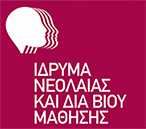 Ίδρυμα Νεολαίας και Διά Βίου ΜάθησηςΑχαρνών 417 & Κοκκινάκη, 11143 Αθήναwww.inedivim.gr